باسمه تعالیآزمون ورودی و سطح سنجی ریاضی دبستاننام و نام خانوادگی:                                        مدرسه هوشمند شهید رضوی             	    	          شماره کلاس:  باسمه تعالیآزمون ورودی و سطح سنجی ریاضی دبستاننام و نام خانوادگی:                                        مدرسه هوشمند شهید رضوی             	    	          شماره کلاس:  باسمه تعالیآزمون ورودی و سطح سنجی ریاضی دبستاننام و نام خانوادگی:                                        مدرسه هوشمند شهید رضوی             	    	          شماره کلاس:  ردیفسئوالاتبارم1234567891011حاصل عبارات زیر را بدست آورید؟8+6=			58+47=		59-17=		8×6=		81÷9=         7×9=                             86×78=					75÷13=برای پر کردن یک استخر یه ابعاد 1×1×3 متر چند لیتر آب نیاز است؟اگر زاویه 1 مساوی 30 درجه باشد زاویه 2 چند درجه است؟مقایسه کنید و علامت مناسب قرار دهید (< = >).١٠٠ ١٥٠	 	-3 -٥ 		٠ -١٥		              -١3٤٠ +2حاصل جمع و تفریقها را پیدا کنید. هرجا لازم است عددهای مخلوط را به کسر تبدیل کنید.حاصل ضربهای زیر را به دست آورید. هرجا امکان دارد پاسخ را ساده کنید.حاصل تقسیم های زیر را به دست آورید.حاصل عبارتهای زیر را بنویسید.   0/7541+0/5309                       0.8×0/07=		                 (7/5-2/3)×0/4=			0/08÷4=مختصات رأس های شکل روبرو را بنویسید                                         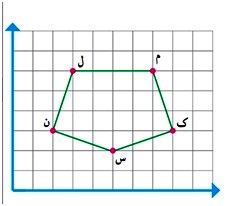                                                               ل=[    ]     م =[  ]  مساحت و محیط شکل های زیر را بنویسیدمساحت مستطیل:محیط مستطیل:مساحت دایره به شعاع 2: (عدد پی را 3 فرض کنید)محیط دایره به شعاع 2:310.51222.53122